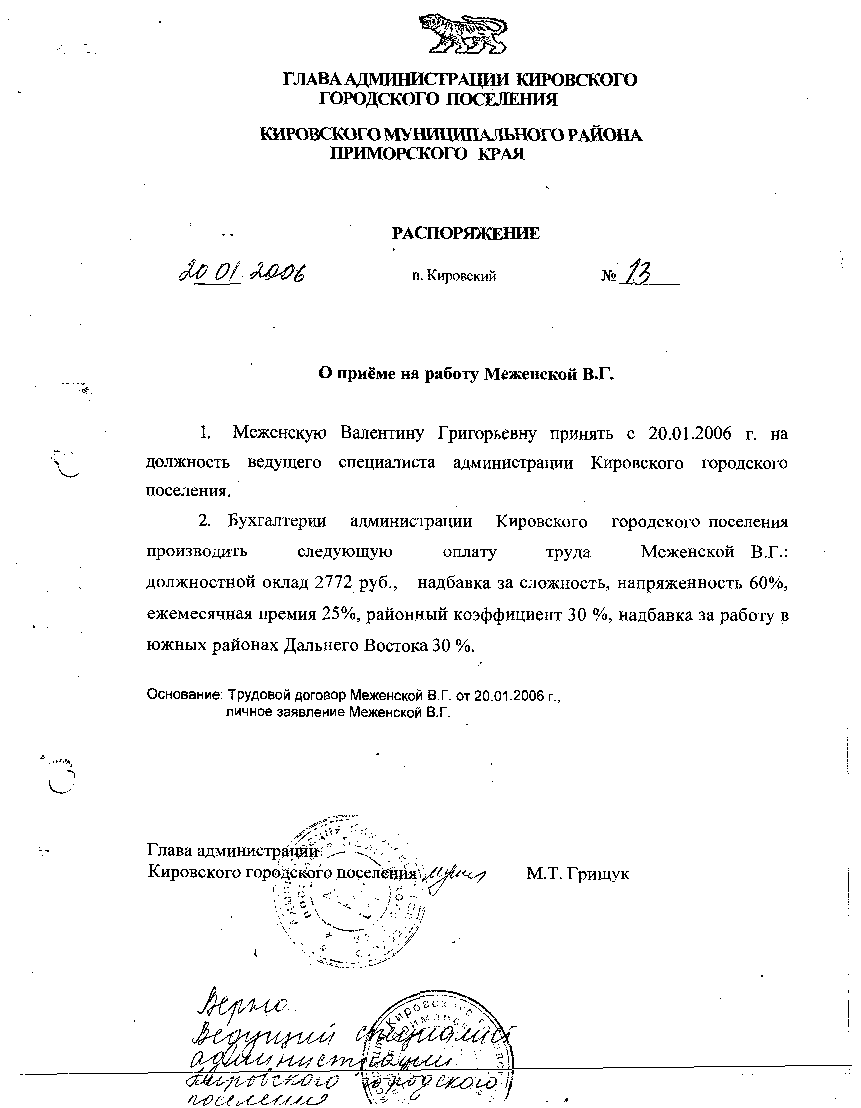 АДМИНИСТРАЦИЯ КИРОВСКОГО ГОРОДСКОГО ПОСЕЛЕНИЯПОСТАНОВЛЕНИЕ27.09.2021                                         пгт. Кировский                                 № 304О внесении изменений в постановление администрации Кировского городского поселения от 25.03.2020 г. № 93 «Об утверждении административного регламента предоставления администрацией Кировского городского поселения муниципальной услуги «Утверждение схемы расположения земельного участка или земельных участков на кадастровом плане  территории» В соответствии с Федеральным законом от 06.10.2003 N 131-ФЗ "Об общих принципах организации местного самоуправления в Российской Федерации",  руководствуясь Уставом Кировского городского поселения, принятым решением муниципального комитета кировского городского поселения от 17.08.2005 г. № 5 (в редакции решения от 28.05.2021 г. № 85) администрация Кировского городского поселенияПОСТАНОВЛЯЕТ:1. Внести в административный регламент, утвержденный постановлением администрации Кировского городского поселения от 25.03.2020 г. № 93 «Об утверждении административного регламента  предоставления администрацией Кировского городского поселения муниципальной услуги «Утверждение схемы расположения земельного участка или земельных участков на кадастровом плане территории»  следующие изменения:1.1. В абзаце а) подпункта 7.1 пункта 7. Регламента слова «-не более чем 14 дней» заменить словами «- не более чем 12 дней».2. Настоящее постановление подлежит официальному опубликованию в средствах массовой информации и размещению на официальном сайте  Кировского городского поселения в сети интернет www.primorsky - kgp.ruГлава Кировского городского поселения-глава администрации Кировского городского поселения                                                 С.В. Коляда